TEHNIČKA KULTURA, 22.4.2020.RAD NA PAPIRU, GUSJENICA OD PAPIRANATOG TANJURA ILI KARTONAAKTIVNOSTI ZA UČENIKE:RAZGOVOR O PROLJEĆUPrisjetimo se…                                                                                                Koje je godišnje doba? Kakvo je vrijeme u proljeće? Što se u proljeće budi? Kako izgleda livada u proljeće? Koje sve kukce i životinje možemo u proljeće vidjeti na livadi?DANAS ĆETE IZRADITI GUSJENICU OD PAPIRNATOG TANJURA / KARTONA.IZREZAT ĆETE DIO PAPIRNATOG TANJURA/KARTONA . MOGU TI POMOĆI RODITELJI.OBOJAT ĆETE PAPIRNATI TANJUR ILI KARTON BOJOM PO IZBORU.IZREŽI GLAVU I TICALA ZA GUSJENICU.0B0JAJ I GLAVU.NACRTAJ SADA GUSJENICI OČI I USTA.ZALIJEPI SADA GLAVU NA TIJELO GUSJENICEAko kod kuće nemaš papirnati tanjur, možeš koristiti karton ili tvrđi papir. Gusjenicu možeš obojati vodenim bojama, temperama, flomasterima, pastelama, drvenim bojicama. Koristi ono što imaš kod kuće.Evo par primjera kako gusjenica od kartona izgleda…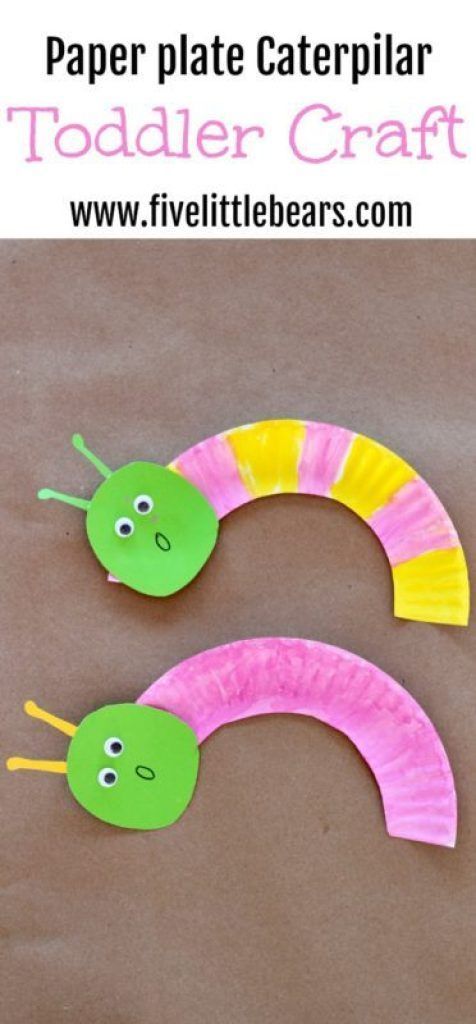 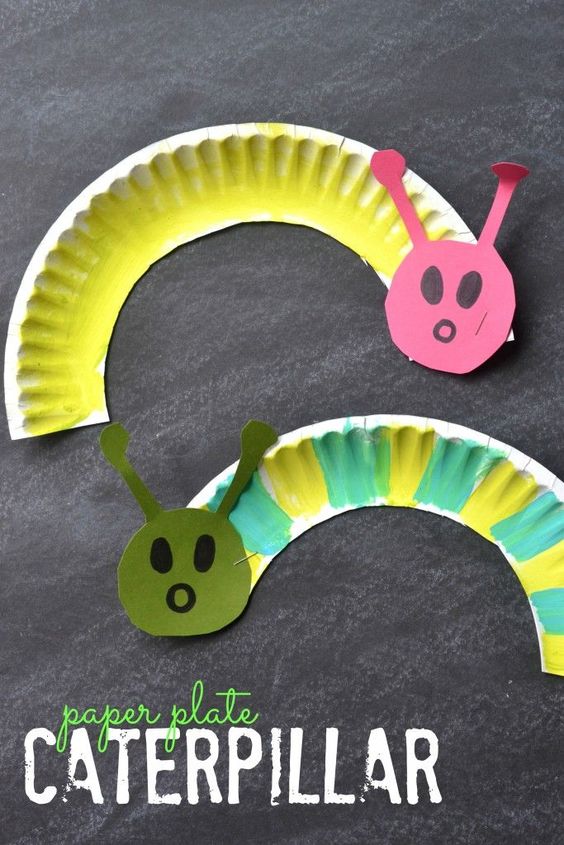 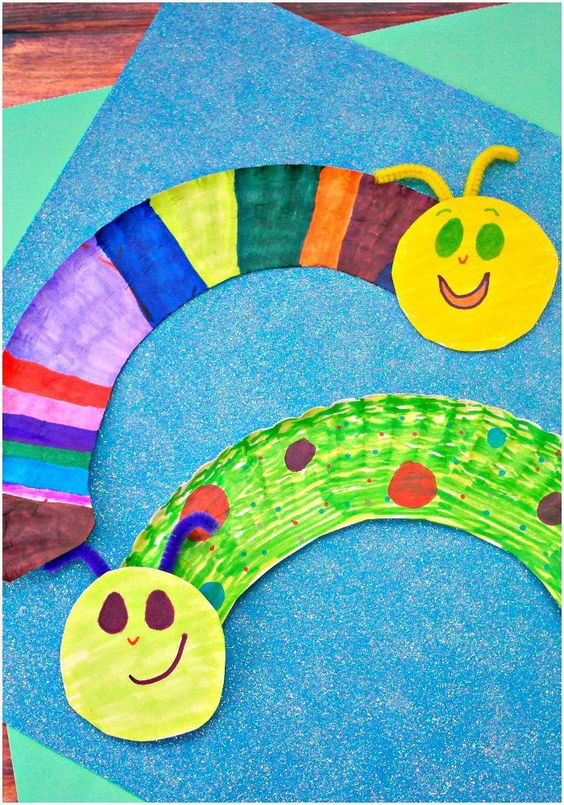 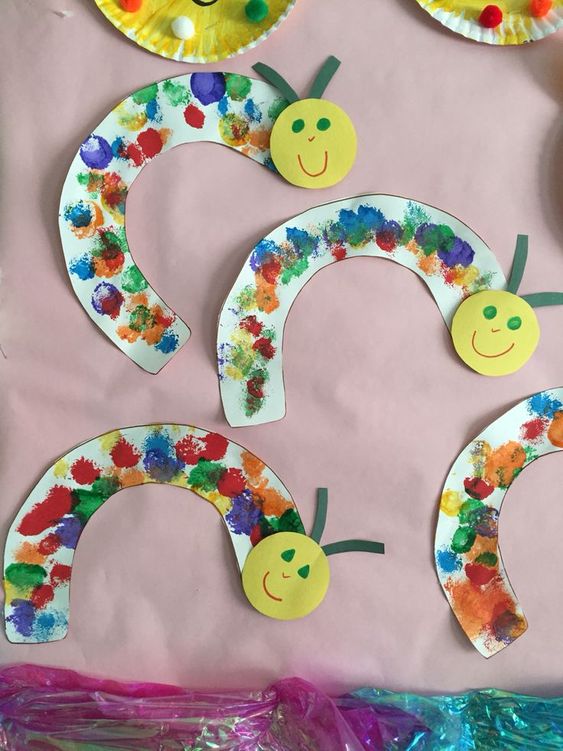 